Por este instrumento particular o (a) paciente _____________________________________, nascido (a) em ___/___/____ e inscrito no CPF sob o n° _________________________ ou seu responsável Sr. (a)_______________________________________, declara, para todos os fins legais, especialmente do disposto no artigo 39, VI, da Lei 8.078/90 que dá plena autorização ao (à) médico(a) assistente, Dr.(a)_________________________________, inscrito(a) no CRM-_________ sob o nº _______ para proceder as investigações necessárias ao diagnóstico do seu estado de saúde, bem como executar o tratamento cirúrgico designado “VÍDEO-LAPAROSCOPIA PARA ENDOMETRIOSE”, e todos os procedimentos que o incluem, inclusive anestesias ou outras condutas médicas que tal tratamento médico possa requerer, podendo o referido profissional valer-se do auxílio de outros profissionais de saúde. Declara, outrossim, que o referido (a) médico (a), atendendo ao disposto no art. 22º e 34° do Código de Ética Médica e no art. 9º da Lei 8.078/90 (abaixo transcritos) e após a apresentação de métodos alternativos, sugeriu o tratamento médico-cirúrgico anteriormente citado, prestando informações detalhadas sobre o diagnóstico e sobre os procedimentos a serem adotados no tratamento sugerido e ora autorizado, especialmente as que se seguem:DEFINIÇÃO: Caracteriza-se pela presença de células da camada que forma a menstruação fora do útero, localizando-se preferentemente no peritônio e ovários, podendo ainda atingir vagina, intestino, bexiga, etc.Tipo de cirurgia: a Vídeo-Laparoscopia é a cirurgia padrão para o diagnóstico e tratamento da doença. Durante esta, podem-se realizar retirada e cauterização das lesões peritoniais, aderências, cistos de ovário, necessitando em casos avançados a retirada parcial ou total de órgãos como: útero, trompas, ovários, intestino e bexiga. Nestas situações, pode ser necessário para maior segurança, converter a vídeo-cirurgia para uma cirurgia aberta (laparotomia).Indicações: dor pélvica crônica, cólicas menstruais fortes, dor à relação, cistos ovarianos sugestivos de Endometriose, infertilidade.RISCOS E COMPLICAÇÕES DO PROCEDIMENTO:Complicações imediatas (0.14% a 0.60%): Hematoma de parede abdominal;Enfisema subcutâneo;Trauma vascular (hemorragia);Lesão de bexiga, ureter e intestino;Trombose venosa;Tromboembolismo pulmonar;Embolia gasosa;Arritmia;Morte. Complicações pós-operatórias: Náuseas;Vômitos;Retenção urináriaDor abdominal e na região escapular (ombro). Complicações tardias: infecção operatória, infecção urinária, hérnia incisional. Recidiva: é alta, podendo chegar a cerca de 50% dos casos Possibilidade de cicatrizes com formação de quelóides (cicatriz hipertrófica-grosseira).CBHPM: 3.13.07.04-3                        CID: N73.6/ N73.8/ N73.9/ N80.1/ N80.2/ N80.3/ N80.4/ N80.5/ N80.9/ N97.9/ R10.2INFECCÇÃO RELACIONADA À ASSISTÊNCIA Á SAÚDE:A legislação nacional vigente obriga os hospitais a manterem uma comissão e um programa deprevenção de infecções relacionadas à assistência à saúde.De acordo com a Agência nacional de Vigilância sanitária (ANVISA) e com o National HealthcareSafety Network (NHSN), as taxas aceitáveis de infecção para cada potencial de contaminação cirúrgica são:Cirurgias limpas: até 4%Cirurgias potencialmente contaminadas: até 10%Cirurgias contaminadas: até 17%Mesmo tomando-se todas as medidas possíveis para a prevenção de infecções, tanto por parte do cirurgião e equipe, quanto por parte do hospital, esse risco existe e deve sempre ser considerado.Declara ainda, ter lido as informações contidas no presente instrumento, as quais entendeuperfeitamente e aceitou, compromissando-se respeitar integralmente as instruções fornecidaspelo(a) médico(a), estando ciente de que sua não observância poderá acarretar riscos e efeitoscolaterais a si (ou ao paciente).Declara, igualmente, estar ciente de que o tratamento adotado não assegura a garantia de cura,e que a evolução da doença e do tratamento podem obrigar o (a) médico (a) a modificar ascondutas inicialmente propostas, sendo que, neste caso, fica o(a) mesmo(a) autorizado(a), desdejá, a tomar providências necessárias para tentar a solução dos problemas surgidos, segundo seujulgamento. Assim, tendo lido, entendido e aceito as explicações sobre os RISCOS E COMPLICAÇÕES deste procedimento, expressa seu pleno consentimento para a sua realização.                                                                                            Ijuí (RS) __________ de_______________ de _______.Código de Ética Médica – Art. 22. É vedado ao médico deixar de obter consentimento do pacienteou de seu representante legal após esclarecê-lo sobre o procedimento a ser realizado, salvo emcaso de risco iminente de morte.Art. 34. É vedado ao médico deixar de informar ao paciente o diagnóstico, o prognóstico, osriscos e os objetivos do tratamento, salvo quando a comunicação direta possa lhe provocar dano,devendo, nesse caso, fazer a comunicação a seu representante legal.Lei 8.078 de 11/09/1990 – Código Brasileiro de Defesa do Consumidor: Art. 9º - O fornecedorde produtos ou serviços potencialmente perigosos à saúde ou segurança deverá informar, demaneira ostensiva e adequada, a respeito da sua nocividade ou periculosidade, sem prejuízo daadoção de outras medidas cabíveis em cada caso concreto. Art. 39º - É vedado ao fornecedor deprodutos ou serviços dentre outras práticas abusivas: VI – executar serviços sem a préviaelaboração de orçamento e autorização expressa do consumidor, ressalvadas as decorrentes depráticas anteriores entre as partes.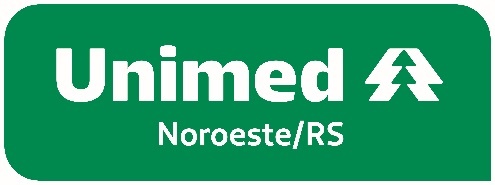 Termo de Consentimento Livre e EsclarecidoVÍDEO-LAPAROSCOPIA PARA ENDOMETRIOSE________________________________________________________________________Ass. Paciente e/ou ResponsávelAss. Paciente e/ou ResponsávelNome:____________________________RG/CPF:____________________________        _____________________________        _____________________________        _____________________________        _____________________________Ass. Médico AssistenteAss. Médico AssistenteAss. Médico AssistenteAss. Médico AssistenteNome:___________________________________________________________________________CRM:______________UF:____